REPRESENTASI “QUEER” PADA TOKOH FREDDY MERCURY DALAM FILM BOHEMIAN RHAPSODYOleh: Danny Novrian Egam AdipradanaNIM: 68150589SkripsiDiajukan sebagai salah satu syaratuntuk memperoleh gelar Sarjana Ilmu KomunikasiProgram Studi Ilmu KomunikasiKonsentrasi Broadcasting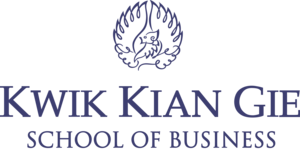 INSTITUT BISNIS dan INFORMATIKA KWIK KIAN GIEJAKARTAAgustus 2019